Извещение о проведении запроса котировокУважаемые господа!Номер извещения на официальном сайте:______________________________Муниципальное бюджетное общеобразовательное учреждение «Лицей им. Г. Ф. Атякшева» приглашает принять участие в размещении заказа способом запроса котировок на оказание услуг периодического профессионального медицинского осмотра.Предмет гражданско-правового договора: оказание услуг периодического профессионального медицинского осмотра.Максимальная  цена гражданско-правового договора: 443 000 (четыреста сорок три тысячи) рублей. В цену услуг должны быть включены расходы на оказание услуг, в т.ч. затраты на заработную плату, накладные расходы, использование медицинского оборудования, уплату налогов, сборов и других обязательных платежей, включая НДС.Источник финансирования: бюджет города Югорска на 2012 год.Место оказания услуг должно быть расположено на территории города Югорска, Ханты-Мансийского автономного округа – Югры. Срок и условия оплаты услуг: путем безналичного перечисления на расчетный счет Исполнителя аванса в размере  30% от договорной цены в срок не позднее 10 календарных с момента заключении  настоящего договора, оставшиеся 70 % - по фактически выполненному объему работ,  в течение 15 рабочих дней после подписания акта выполненных работ, на основании представленной счет - фактурыСроки оказания услуг: с момента заключения гражданско-правового договора до 30.09.2012 г.Требования к качеству, характеристикам оказываемых услуг: своевременно и качественно предоставлять медицинские услуги в соответствии с условиями гражданско-правового договора, а также в соответствии с установленными профессиональными стандартами, нормативами и правилами оказания медицинской помощи. Наличие государственной лицензии на данный вид оказываемых услуг.В случае Вашего согласия принять участие в оказании услуг, прошу направить котировочную заявку   (Форма 1)  по адресу: 628260, Администрация города Югорска, управление экономической политики, ул.40 лет Победы,11, каб.310, г. Югорск, Ханты-Мансийский автономный округ-Югра, Тюменская область. Е-mail: omz@ugorsk.ru.  Срок подачи котировочных заявок: прием котировочных заявок осуществляется в рабочие дни с 9.00 часов по местному времени «_23__» августа 2012г. до 13.00 часов по местному времени «_03__» сентября  2012г.Любой участник размещения заказа  вправе подать только одну котировочную заявку, внесение изменений в которую не допускается.Требование к участнику размещения заказа: отсутствие в реестре недобросовестных поставщиков сведений об участнике размещения заказа.Проведение переговоров между заказчиком и участником размещения заказа в отношении поданной им котировочной заявки не допускается.Котировочная заявка, поданная в письменной форме, должна быть подписана руководителем и скреплена соответствующей печатью в случае ее наличия. Подчистки и исправления не допускаются, за исключением исправлений, парафированных лицами, подписавшими котировочную заявку. Факсимильная копия котировочной заявки к рассмотрению не принимается. Котировочная заявка, поданная в форме электронного документа, должна быть с электронной подписью, соответствующей требованиям Федерального закона от 06.04.2011  № 63-ФЗ «Об электронной подписи». Котировочные заявки, поданные после дня окончания срока подачи котировочных заявок, не рассматриваются и в день их поступления возвращаются участникам размещения заказа, подавшим такие заявки.Котировочные заявки  не рассматриваются и отклоняются, если они не соответствуют требованиям, установленным в настоящем  запросе котировок, или предложенная в котировочных заявках цена товаров, работ, услуг превышает максимальную цену, указанную в настоящем запросе котировок.  Срок подписания победителем гражданско-правового договора:Победитель в проведении запроса котировок должен предоставить заказчику подписанные со своей стороны два экземпляра гражданско-правового договора в срок не позднее семи календарных дней со дня подписания протокола рассмотрения и оценки котировочных заявок.Гражданско-правовой договор с победителем в проведении запроса котировок будет подписан не ранее семи дней со дня размещения на официальном сайте протокола рассмотрения и оценки котировочных заявок и не позднее, чем через 20 дней со дня подписания указанного протокола.Уведомляю Вас, что направление заказчиком запроса котировок и представление поставщиков котировочной заявки не накладывает на стороны никаких обязательств.Контактное лицо заказчика: главный бухгалтер Вялич Оксана Сергеевна, телефон 8-34-675-2-42-91.Директор Лицея им. Г. Ф. Атякшева					Е. Ю. Павлюк			м.п.	       Форма 1В единую комиссиюпо размещению заказов КОТИРОВОЧНАЯ ЗАЯВКАДата ________Уважаемые господа!Изучив  запрос котировок от  «____» сентября 2012года №___, номер извещения на официальном сайте:_________________________, получение которого настоящим удостоверяется, мы, _____________________________________________________________________________ (указывается сведения об участнике размещения заказа: наименование (для юридического лица), фамилия, имя, отчество (для физического лица, в том числе индивидуального предпринимателя)предлагаем   оказать услугу в полном соответствии с условиями запроса котировок.О себе сообщаем:- место нахождения (для юридического лица):____________________________________-место жительства (для физического лица, в том числе индивидуального предпринимателя):_______________________________________ - идентификационный номер налогоплательщика (ИНН) ________________________- банковские реквизиты, в т.ч. КПП:___________________________- номер контактного телефона: __________________.Данной заявкой мы выражаем своё согласие исполнить условия гражданско-правового договора (далее договор), указанные в извещении о проведении запроса котировок от «_____»__________2012г №_____ номер извещения на официальном сайте: ____________________________ с ценой договора ___________________________рублей.В цену работ (услуг) включены расходы на оказание услуг, в т.ч. затраты на заработную плату, накладные расходы, использование медицинского оборудования, уплату налогов, сборов и других обязательных платежей, включая НДС (в случае если участник размещения заказа не является плательщиком НДС, то необходимо указать « без НДС»).  Дополнительно мы принимаем на себя следующие обязательства: _____________________________________       ______________        _________________________     Должность                                                            подпись                                                           (Ф.И.О.)                                                                                  М.П.Подписывает руководитель участника – юридического лица (индивидуальный предприниматель, иное физическое лицо, представитель участника, действующий на основании доверенности).   Указывается должность, фамилия, имя, отчество; подпись заверяется печатью (в случае ее наличия).                                                                  ПРОЕКТГражданско-правового договора №___на оказание услуг по прохождениюпериодического медицинского осмотраг. Югорск  										«__»_____ 20__г.                                                                                                                                               	 Муниципальное бюджетное общеобразовательное учреждение «Лицей им. Г. Ф. Атякшева», именуемое  в  дальнейшем  «Заказчик»,  в лице директора Павлюк Елены Юрьевны, действующей на основании Устава,   с  одной   стороны, и (официальное наименование организации) ______________________________________________,  именуемое   в  дальнейшем  «Исполнитель», в  лице директора _______________, с другой стороны, заключили настоящий гражданско-правовой договор о нижеследующем:1. Предмет гражданско-правового договора:1.2. В соответствии с решением Единой комиссии по размещению заказов на оказание услуг (протокол № __ от «___»_________2012 г.) Заказчик поручает, а Исполнитель принимает на себя обязательства по оказанию медицинских услуг по прохождению периодического медицинского осмотра, а Заказчик обязуется провести оплату оказанных услуг в установленном настоящим договором порядке, форме и размере.1.2. Услуги, предусмотренные пунктом 1.1. настоящего договора должны быть оказаны «Исполнителем»   с момента заключении договора до 30.09.2012 г.1.3. Объем оказанных услуг предоставляется на основании  Приказа Минздравсоцразвития России № 302н от 12.04.2011 г. «Об утверждении перечней вредных и (или) опасных производственных факторов и работ, при выполнении которых проводятся обязательные предварительные и периодические медицинские осмотры (обследования), и Порядка проведения обязательных предварительных и периодических медицинских осмотров (обследований) работников, занятых на тяжелых работах и на работах с вредными и (или) опасными условиями труда».Прохождение медицинского осмотра с ________ г. по _________ г. (заполняется при заключении  договора).  Количество -  118 человек1.4. Место оказания услуг: на территории г. Югорска. Ханты-Мансийского автономного округа - Югры.2. Права и обязанности сторон2.1. «Исполнитель» обязуется:2.1.1. Оказать услуги по прохождению медицинского осмотра сотрудников образовательного учреждения в соответствии с предоставленным «Заказчиком» перечнем медицинских услуг и количеством сотрудников, подлежащих прохождению медицинского осмотра. (Приложение 1 к гражданско-правовому договору).2.1.2. Осуществлять медицинский осмотр  в  медицинском  учреждении,  на  соответствующем медицинском оборудовании, квалифицированными медицинскими специалистами.2.1.3.	В работе руководствоваться медицинскими нормативными правилами и нормами прохождения медицинского осмотра.2.1.4.	По окончании медицинского осмотра выдать каждому прошедшему осмотр соответствующее заключение  о  результатах  осмотра у  каждого  медицинского  специалиста,     с  отметкой  результатов  в медицинской книжке установленного образца.2.1.5.  В  медицинской  книжке установленного образца оформить общее заключение о пройденном медицинском осмотре в установленном порядке оформления результатов медицинского осмотра.2.1.6.	В течение 3  рабочих дней  после  подписания  Гражданско-правового договора  предоставитьзаказчику копию Лицензии на осуществление медицинской деятельности Приложение № 1 (осуществление специализированной медицинской помощи по медицинским осмотрам (предварительным, периодическим).2.2. «Заказчик» обязан:2.2.1. Предоставить «Исполнителю» необходимые данные о сотрудниках, проходящих медицинский осмотр в срок, установленный «Исполнителем».2.2.2.	Обеспечить явку сотрудников для осмотра в срок, определенный «Исполнителем» (в соответствии с настоящим договором).2.2.3.	Ставить в известность «Исполнителя» об изменениях списочного состава проходящих осмотр, не изменяя количественного состава.2.2.4.	В случае изменения правового статуса «Заказчика», его расчетного,   юридического или почтового адреса, банковских реквизитов, учредительных документов, а так же при смене руководителя.  «Заказчик» обязан письменно уведомить об этом «Исполнителя» в течение 7 дней.2.2.5. Произвести оплату  услуг  по  прохождению медицинского  осмотра в  порядке,  установленном разделом 3 настоящего договора. 2.3. «Исполнитель» имеет право:2.3.1.	Требовать от «Заказчика» своевременной оплаты оказанных услуг;2.3.2.	Требовать от «Заказчика» предоставления всей информации, необходимой для  качественного  и полного оказания услуг, предусмотренных договора;2.4. «Заказчик»  имеет право:2.4.1.	Осуществлять ход оказания медицинских услуг и их качество, путем привлечения экспертов, имеющих лицензию на данный вид деятельности.2.4.2. Отказаться от исполнения договора (по заключению экспертов) в случае не качественного оказания услуг «Исполнителем».3. Цена договора и порядок расчётов3.1. Общая сумма договора (цена договора) составляет  (сумма прописывается в цифрах и прописью) рублей. Цена договора является твердой и не может меняться в ходе его исполнения, за исключением случаев, указанных в пунктах З.2., настоящего договора.3.2. Цена  договора может быть снижена по соглашению сторон без изменения предусмотренных данным договором услуг и иных условий исполнения договора.3.3. Расчеты по настоящему договору  производятся: путем безналичного перечисления на расчетный счет Исполнителя аванса в размере  30% от договорной цены в срок не позднее 10 календарных с момента заключении  настоящего договора, оставшиеся 70 % - по фактически выполненному объему работ,  в течение 15 рабочих дней после подписания акта выполненных работ, на основании представленной счет - фактуры. 4. Ответственность сторон4.1. За неисполнение или ненадлежащее исполнение обязательств по настоящему договору стороны несут ответственность, предусмотренную настоящим договором и действующим законодательством Российской Федерации;4.2. В   случае   просрочки   исполнения   «Заказчиком»      обязательства,   предусмотренного   настоящим договором,  «Исполнитель»   вправе  потребовать уплату   пеней.     Пени   начисляются  за  каждый  день просрочки исполнения обязательства, предусмотренного договором, начиная со дня, следующего после дня истечения установленного договором срока исполнения обязательства.Размер пеней устанавливается в размере одной трехсотой действующей  на день уплаты пеней ставки рефинансирования Центрального банка Российской Федерации;4.3. В случае просрочки исполнения обязательств, выявления  не качественного выполнения  услуг, «Исполнитель» уплачивает «Заказчику» пени в размере одной трехсотой действующей на день уплаты пеней ставки рефинансирования Центрального банка РФ.4.4. Уплата  пеней и возмещение убытков,   причиненных   ненадлежащим исполнением обязательств,   не освобождает сторон договора от исполнения обязательств по договору в полном объеме.4.5. Ответственность сторон в иных случаях определяется в соответствии с законодательством Российской Федерации.5. Порядок разрешения споров5.1.Споры, которые могут возникнуть при исполнении условий настоящего договора, стороны будут стремиться разрешить дружеским путем в порядке досудебного разбирательства: путем переговоров, обмена письмами, уточнением условий договора, составлением необходимых протоколов, дополнений и изменений, обмена телеграммами, факсами и др. При этом каждая из сторон вправе претендовать на наличие у нее в письменном виде результатов разрешения возникших вопросов.5.2.При не достижении взаимоприемлемого решения стороны вправе передать спорный вопрос на разрешение в соответствии с законодательством Российской Федерации.6. Изменение условий контракта6.1. Изменение  условий договора по соглашению сторон или в одностороннем порядке не допускается, за исключением случаев, установленных действующим законодательством Российской Федерации.6.2. Любые соглашения по изменению и (или) дополнению условий настоящего договора   имеют силу в том случае, если они оформлены в письменном виде, подписаны   сторонами договора и скреплены печатями сторон.7. Расторжение контракта7.1   Договор,  может быть,  расторгнут  по  соглашению  сторон   или   по  решению  суда  по  основаниям, предусмотренным   гражданским законодательством Российской Федерации.7.2. Последствия расторжения настоящего договора   определяются взаимным соглашение сторон его или судом по требованию любой из сторон данного договора.8. Действие контракта во времени8.1. Настоящий договор, вступает в силу со дня    подписания его сторонами и    действует до полноговыполнения сторонами обязательств, предусмотренных настоящим договором.8.2. Прекращение (окончание) срока действующего договора влечет за собой прекращение обязательств сторон по нему, но не освобождает стороны договора от ответственности за его нарушения, если имели место при исполнении условий настоящего договора.9. Заключительные положения.9.1. По всем условиям,  не определенным настоящим  договора,  стороны руководствуются законодательством Российской Федерации.9.2. Настоящий договор   составлен   в   2-х   экземплярах, имеющих   одинаковую   юридическую   силу, по одному для  каждой  из сторон.10. Юридические адреса и реквизиты сторон10.1. В случае изменения юридического адреса или обслуживающего банка стороны договора обязаны в 10-дневный срок уведомить об этом друг друга.Заказчик:              		                                                       Исполнитель:   МБОУ «Лицей им. Г. Ф. Атякшева » 628260,  ХМАО – Югра, Тюменская обл.г. Югорск ул. Ленина, 24ИНН/ КПП 8622002632/ 862201001 р/сч 40701810800063000007к/с   30101810100000000740в ОАО Ханты-Мансийск г. Ханты-МансийскБИК 047162740Директор Лицея им. Г.Ф. Атякшева ___________________ Е.Ю. Павлюк			Руководитель ______________( Ф.И.О.)                                                    Приложение 1 к Гражданско-правовому  договору №_____ от_________Директор Лицея им. Г. Ф. Атякшева ___________________ Е.Ю. Павлюк            	Руководитель ______________(ФИО)«___» ________________ .		      «___» ________________ 2012Управление образования администрации города ЮгорскаУправление образования администрации города ЮгорскаУправление образования администрации города ЮгорскаУправление образования администрации города ЮгорскаМуниципальное бюджетное общеобразовательное учреждение"ЛИЦЕЙ им. Г.Ф.Атякшева"Муниципальное бюджетное общеобразовательное учреждение"ЛИЦЕЙ им. Г.Ф.Атякшева"Муниципальное бюджетное общеобразовательное учреждение"ЛИЦЕЙ им. Г.Ф.Атякшева"Муниципальное бюджетное общеобразовательное учреждение"ЛИЦЕЙ им. Г.Ф.Атякшева"ул. Ленина, . Югорск, 628260,ул. Ленина, . Югорск, 628260,ул. Ленина, . Югорск, 628260,ул. Ленина, . Югорск, 628260,Ханты-Мансийский  автономный  округ – Югра,  Тюменская область,Ханты-Мансийский  автономный  округ – Югра,  Тюменская область,Ханты-Мансийский  автономный  округ – Югра,  Тюменская область,Ханты-Мансийский  автономный  округ – Югра,  Тюменская область,Российская  ФедерацияРоссийская  ФедерацияРоссийская  ФедерацияРоссийская  ФедерацияТелефон: 2-48-40, факс: 2-48-30, (34675)Телефон: 2-48-40, факс: 2-48-30, (34675)Телефон: 2-48-40, факс: 2-48-30, (34675)Телефон: 2-48-40, факс: 2-48-30, (34675)е – mail:   litsey.yugorsk@gmail.comе – mail:   litsey.yugorsk@gmail.comе – mail:   litsey.yugorsk@gmail.comе – mail:   litsey.yugorsk@gmail.com17.08.20122012 г.        №667№ п/пКод ОКДПНаименование услугиХарактеристикаЕд. изм.Кол-во1.8511010услуги периодического профессионального медицинского осмотраосмотр дерматовенерологомчеловек1181.8511010услуги периодического профессионального медицинского осмотраосмотр оториноларингологомчеловек1181.8511010услуги периодического профессионального медицинского осмотрастоматологический прием (консультация)человек1181.8511010услуги периодического профессионального медицинского осмотраосмотр терапевтомчеловек1181.8511010услуги периодического профессионального медицинского осмотраосмотр неврологомчеловек401.8511010услуги периодического профессионального медицинского осмотраосмотр офтальмологомчеловек611.8511010услуги периодического профессионального медицинского осмотраосмотр акушер-гинекологомчеловек991.8511010услуги периодического профессионального медицинского осмотраМазок гинекологическийчеловек991.8511010услуги периодического профессионального медицинского осмотрацитология мазка гинекологическогочеловек991.8511010услуги периодического профессионального медицинского осмотраОбщий анализ крови человек1181.8511010услуги периодического профессионального медицинского осмотрабиохимическое исследование крови человек1181.8511010услуги периодического профессионального медицинского осмотраанализ крови на RW микрометодчеловек1181.8511010услуги периодического профессионального медицинского осмотраобзорная маммография в прямой и косой проекциичеловек661.8511010услуги периодического профессионального медицинского осмотраизмерение артериального давления человек1181.8511010услуги периодического профессионального медицинского осмотрабесконтактная тонометриячеловек351.8511010услуги периодического профессионального медицинского осмотрарефрактометриячеловек351.8511010услуги периодического профессионального медицинского осмотраисследование аккомодациичеловек351.8511010услуги периодического профессионального медицинского осмотрафункция внешнего дыханиячеловек211.8511010услуги периодического профессионального медицинского осмотраисследование кала на я/глистчеловек1181.8511010услуги периодического профессионального медицинского осмотраанализ крови «Соотношение лейкоцитов в крови»человек1181.8511010услуги периодического профессионального медицинского осмотрасоскоб на энтеробиозчеловек1181.8511010услуги периодического профессионального медицинского осмотразабор крови из периферической венычеловек1181.8511010услуги периодического профессионального медицинского осмотраобщий анализ мочичеловек1181.8511010услуги периодического профессионального медицинского осмотраэлектрокардиограммачеловек1181.8511010услуги периодического профессионального медицинского осмотравыдача заключения председателя комиссии по результатам  мед. осмотрачеловек118Наименование услугиХарактеристикаЕд. изм.Кол-воЦена, руб.Сумм, руб.услуги периодического профессиональ ного медицинского осмотраосмотр дерматовенерологомЧеловек118услуги периодического профессиональ ного медицинского осмотраосмотр оториноларингологомЧеловек118услуги периодического профессиональ ного медицинского осмотрастоматологический прием (консультация)Человек118услуги периодического профессиональ ного медицинского осмотраосмотр терапевтомЧеловек118услуги периодического профессиональ ного медицинского осмотраосмотр неврологомЧеловек40услуги периодического профессиональ ного медицинского осмотраосмотр офтальмологомЧеловек61услуги периодического профессиональ ного медицинского осмотраосмотр акушер-гинекологомЧеловек99услуги периодического профессиональ ного медицинского осмотрацитология мазка гинекологического Человек99услуги периодического профессиональ ного медицинского осмотрамазок гинекологическийЧеловек99услуги периодического профессиональ ного медицинского осмотраобщий анализ крови Человек118услуги периодического профессиональ ного медицинского осмотраанализ крови «Соотношение лейкоцитов в крови»Человек118услуги периодического профессиональ ного медицинского осмотраобщий анализ мочи Человек118услуги периодического профессиональ ного медицинского осмотраэлектрокардиограммаЧеловек118услуги периодического профессиональ ного медицинского осмотрабиохимическое исследование кровиЧеловек118услуги периодического профессиональ ного медицинского осмотраанализ крови на RW микрометодЧеловек118услуги периодического профессиональ ного медицинского осмотраЗабор крови из периферической веныЧеловек118услуги периодического профессиональ ного медицинского осмотраобзорная маммография и прямой и косой проекцииЧеловек66услуги периодического профессиональ ного медицинского осмотраизмерение артериального давления Человек118услуги периодического профессиональ ного медицинского осмотрабесконтактная тонометрияЧеловек35услуги периодического профессиональ ного медицинского осмотрарефрактометрияЧеловек35услуги периодического профессиональ ного медицинского осмотраисследование аккомодацииЧеловек35услуги периодического профессиональ ного медицинского осмотрафункция внешнего дыханияЧеловек21услуги периодического профессиональ ного медицинского осмотрабесконтактная тонометрияЧеловек35услуги периодического профессиональ ного медицинского осмотраисследование кала на я/глистЧеловек118услуги периодического профессиональ ного медицинского осмотрасоскоб на энтеробиозЧеловек118услуги периодического профессиональ ного медицинского осмотравыдача заключения председателя комиссии по результатам  мед. осмотраЧеловек118ИтогоИтогоИтогоИтогоИтого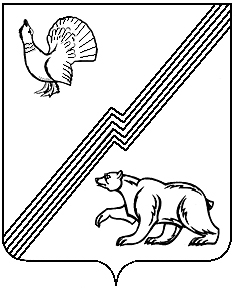 